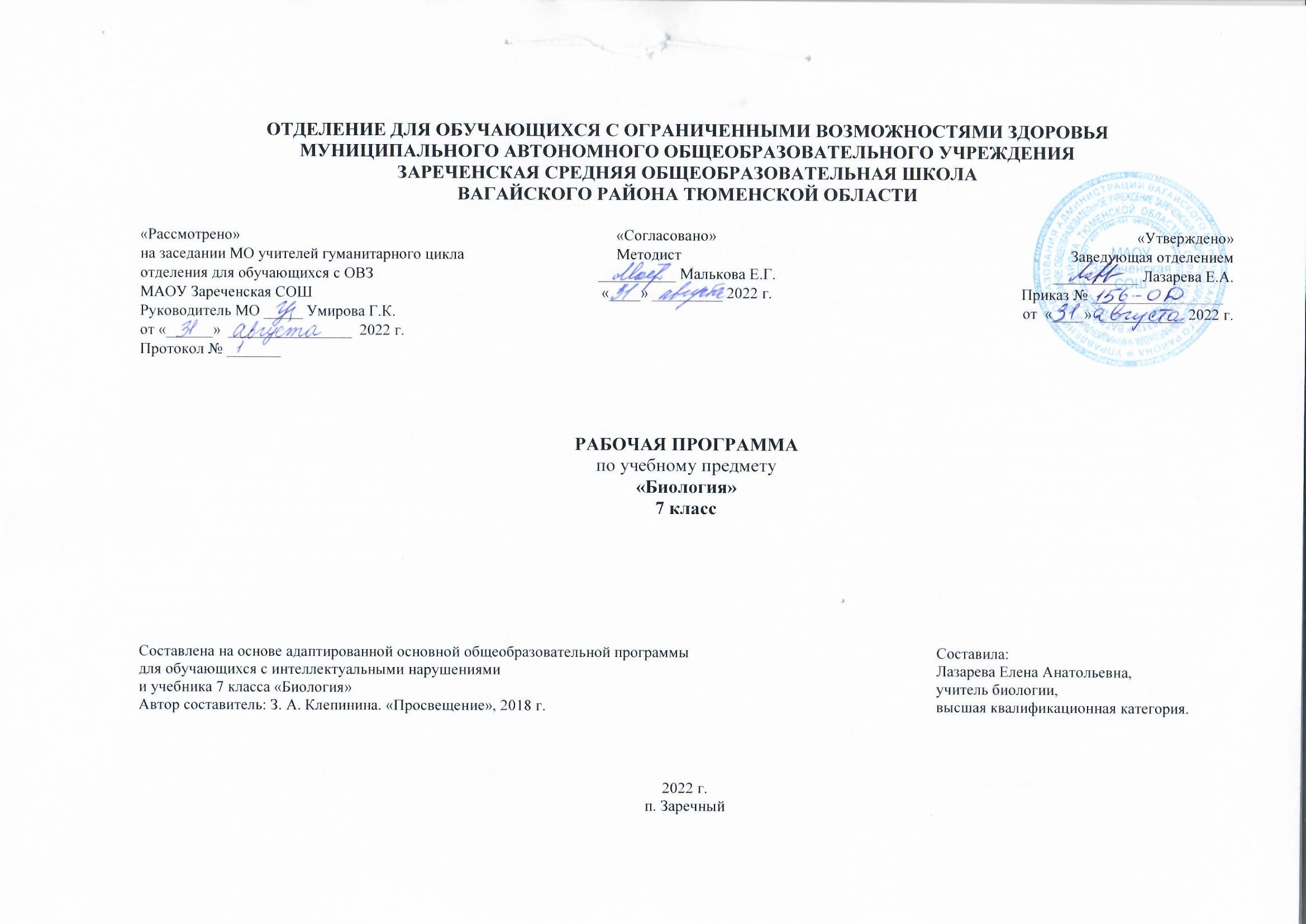 1.Пояснительная запискаАдаптированная рабочая программа по учебному предмету «Биология» 7 класс ФГОС образования обучающихся с интеллектуальными нарушениями разработана на основании следующих нормативно – правовых документов:1.  Федеральный закон "Об образовании в Российской Федерации" от 29.12.2012 N 273-ФЗ.2. Приказ Министерства образования и науки Российской Федерации от 19.12.2014 № 1599 "Об утверждении федерального государственного образовательного стандарта образования обучающихся с умственной отсталостью (интеллектуальными нарушениями)". 3. Учебный план отделения для обучающихся с ОВЗ МАОУ Зареченская СОШ.4. Адаптированная образовательная программа отделения для обучающихся с ОВЗ МАОУ Зареченская СОШ.Преемственные связи между разделами обеспечивают целостность биологического курса, а его содержание способствует правильному поведению в соответствии с законами природы и общечеловеческими ценностями. Уроки биологии вооружают обучающихся знаниями об основных элементах неживой и живой природы, формируют правильное понимание и отношение к природным явлениям, воспитывают бережное отношение к природе.Известно, что ощущения человека, получаемые от внешнего мира, являются первой ступенью в его познании, на следующей ступени приобретаются знания в виде понятий, правил, законов. Чтобы знания обучающихся были осознанными и отражали объективную сущность действительности, процесс обучения должен обеспечить опору на их ощущения.Уроки биологии играют огромную роль в развитии и поддержании интереса обучающихся к учению. Предметная наглядность, связь с жизненным опытом, практическая значимость изучаемого на уроках материала позволяют обогащать впечатления, поддерживать внимание обучающихся в течение всего урока, формировать мотивацию. Изучение предмета дает возможность вовлекать обучающихся в природоохранную работу, что способствует формированию экологической культуры, необходимой в процессе социальной адаптации в общество выпускников школы.Для обучающихся с интеллектуальными нарушениями характерен основной общий признак – нарушение сложных форм познавательной деятельности. Обучение в специальной школе должно носить коррекционно-развивающий характер. Коррекции подлежат не только недостатки психофизического развития, общие для всех учащихся имеющих нарушения интеллекта, но и недостатки, характерные для отдельной личности (индивидуальная коррекция). В классе может быть несколько учеников, требующих разных мер индивидуальной коррекции. Основная задача в процессе коррекционно-развивающего обучения – организация учебной деятельности каждого ученика, направленной на формирование познавательной самостоятельности, развитие и формирование способностей, нравственных убеждений. Биология как предмет имеет ряд преимуществ в выполнении данной важнейшей задачи. Познать природу – значит понять законы, по которым она развивается, осмыслить причинно-следственные связи и отношения между явлениями и предметами окружающей действительности, овладеть методами самостоятельного изучения объекта. Современная организация обучения направлена не столько на увеличение объема знаний, сколько на обучение приемам умственной деятельности, анализу, сравнению, обобщению, классификации. Разделы биологии, изучающие неживую и живую природу, дают богатый материал для развития всех умственных операций школьника.Вследствие нарушений психофизического развития обучающиеся быстрее утомляются, отвлекаются от главной цели урока при его однообразном ведении. Преподавание биологии направлено также на коррекцию недостатков интеллектуального развития обучающихся. В процессе изучения природы происходит развитие у школьников наблюдательности, речи и мышления. Они учатся устанавливать простейшие причинно-следственные отношения и взаимосвязь живых организмов с неживой природой, взаимосвязи человека с неживой природой и влияние на нее.Данная рабочая программа предполагает ведение наблюдений, организацию практических работ, демонстрацию опытов и проведение экскурсий, которые посильны для обучающихся. Особый интерес вызывают просмотр и обсуждение видеосюжетов.На уроках биологии целесообразно использовать дидактические игры, которые позволяют в разнообразной форме не только изучить новый материал, закрепить, но и проверить знания обучающихся, что позволяет выявить степень усвоения изученного материала. Использование дидактических игр Лифановой Т.В. на уроках помогает эффективно решать дидактические, коррекционно-развивающие и воспитательные задачи.Применение разнообразных средств обучения на уроках биологии позволяют повысить качество обучения и способствуют формированию у обучающихся познавательного интереса к изучаемому предмету.Все это дает возможность более целенаправленно способствовать воспитанию мотивации к изучаемому предмету, более эффективно решать коррекционные задачи.Общая характеристика предмета «Биология» в 7 классе.Данная рабочая программа по естествознанию разработана с учётом изменений, происходящих в современном обществе, и новых данных естествоведческих наук.Основной целью курса будет являться создание комплекса условий для максимального развития личности каждого ребёнка с нарушением интеллекта при изучении естествознания.Коррекционные задачиСпособствовать запоминанию и воспроизведению изученного материала.Выработка умений устанавливать причинно – следственные связи.Учить связно и развёрнуто излагать учебный материал, опираясь на таблицы, схемы, рисунки.Объяснять сложные понятия на основе текста учебника, таблицы.Выделять несколько отличительных признаков, находить среди них главные, проводить сравнение двух объектов.Способствовать развитию познавательных процессов на основе анализа, сравнения, последовательного выполнения заданий; в процессе работы с планом, схемой, таблицей.Развивать умение самостоятельно делать выводы.Развивать умение поддерживать беседу при обсуждении учебной проблемы.Учить применять ранее полученные знания.Совершенствовать навыки работы с учебником, самостоятельно читать текст, составлять полные развёрнутые ответы, делать выводы.Новое содержание образования предполагает вариативность, определяемую альтернативными учебными программами и учебниками, что позволит учитывать типологические и индивидуальные возможности школьников со сниженным интеллектом и эффективнее решать на практике задачу их адаптации в современном обществе. Эти требования повлекли за собой и перестройку школьного курса биологии.
В данной программе больше внимания уделено правилам отношения к природе, вопросам рационального природопользования, более широко показано практическое применение естествоведческих знаний.
Преемственные связи между разделами обеспечивают целостность биологического курса, а его содержание будет способствовать правильному поведению в соответствии с законами природы и общечеловеческими нравственными ценностями.
Изучение природоведческого материала позволяет решать задачи экологического, эстетического, патриотического, физического, трудового и полового воспитания школьников.
Знакомство с разнообразием растительного и животного мира должно вызывать у детей чувство любви к природе и ответственности за ее сохранность. Учащиеся должны понимать, что сохранение красоты природы тесно связано с деятельностью человека. Школьники должны знать, что человек — часть природы, его жизнь зависит от нее, и поэтому все обязаны сохранять природу для себя и последующих поколений.
Данная программа предполагает ведение наблюдений, организацию лабораторных и практических работ, демонстрацию опытов и проведение экскурсий. Все это даст возможность более целенаправленно способствовать развитию любознательности и повышению интереса к предмету, а также более эффективно осуществлять коррекцию учащихся: развивать память и наблюдательность, корригировать мышление и речь.
В настоящей программе в разделе «Растения» (7 класс) растения объединены в группы по месту их произрастания.Программа предусматривает проведение традиционных уроков, обобщающих уроков, урока – экскурсии. Используется фронтальная, групповая, индивидуальная работа, работа в парах, в том числе выполнение практических работ.Технологии обучения:- дифференцированное обучение;- личностно-ориентированное обучение.3.Описание места учебного  предмета в учебном плане.Курс «Биология» в 7  классе входит в образовательную область «Естествознание». Обучение естествознанию рассчитано на 2 часа в неделю (68 часов в год).4.Личностные и предметные результатыВ процессе обучения происходит формирование способности и готовности использовать элементарные знания и умения в повседневной жизни. Изучение учебного материала по годам обучения опирается на принцип от простого к сложному, от известного к неизвестному.1.Личностные:Положительное отношение и интерес к изучению природы, человека, истории и географии своей страны;1.Способность к самооценке;2.Знание основных правил поведения в природе и ориентация на их выполнение;3.Понимание необходимости здорового образа жизни, соблюдение правил безопасного поведения в природе;4.Чувство прекрасного на основе знакомства с природой и культурой родного края;5.Устойчивый интерес к изучению природы, человека, своей страны;6.Умение оценивать трудность предлагаемого знания;7.Адекватная самооценка;8.Ответственность за выполнение своей части работы при занятиях в группе;9.Установка на здоровый образ жизни и её реализация;10.Осознанные устойчивые эстетические предпочтения в мире природы;11.Положительное отношение к культурным ценностям;12.Основы экологической культуры;13.Целостное представление о природе и обществе как компонентах единого мира.2.Регулятивные:1. Определять и формулировать цель деятельности на уроке с помощью учителя;2. Проговаривать последовательность действий на уроке;3. Высказывать свое предположение (версию) на основе работы с иллюстрацией учебника;4. Работать по предложенному учителем плану;5. Выстраивать проблемный диалог (ситуации), коллективное решение проблемных вопросов;6. Отличать верно выполненное задание от неверного;7. Совместно с учителем и другими учениками давать эмоциональную оценку деятельности класса на уроке.3. Познавательные:1. Ориентироваться в своей системе знаний: отличать новое от уже известного с помощью учителя;2. Делать предварительный отбор источников информации: ориентироваться в учебнике;3. Добывать новые знания: находить ответы на вопросы, используя учебник, свой жизненный опыт и информацию, полученную на уроке, выполнять индивидуальные задания;4. Перерабатывать полученную информацию: делать выводы в результате совместной работы всего класса; сравнивать и группировать предметы и их образы;5. Моделировать экологические связи с помощью графических и динамических схем;6. Преобразовывать информацию из одной формы в другую: подробно пересказывать небольшие тексты, называть их тему.4. Коммуникативные:1. Доносить свою позицию до других: оформлять свою мысль в устной речи (на уровне предложения или небольшого текста);2. Слушать и понимать речь других;3. Участвовать в диалоге на уроке и в жизненных ситуациях;4. Совместно договариваться о правилах общения и поведения в школе и следовать им (основные формы приветствия, просьбы, благодарности, извинения, прощания; культура поведения в общественных местах);5. Выполнять различные роли в группе (лидера, исполнителя, критика; осваивать ролевые игры);6. Работать в группе и паре, взаимодействовать при выполнении заданий в паре: устанавливать очерёдность действий, осуществлять взаимопроверку.Основные требования к знаниям и умениям обучающихся:КлассыУчащиеся должны знатьУчащиеся должны уметьвнешнее строение и элементарную биологическую и хозяйственную характеристику основных растений огорода, поля, леса и сада;
общие признаки, характерные для каждой изучаемой группы растений;
признаки сходства и различия между растениями;
особенности выращивания культурных растений: сроки и способы посева и посадки культур, некоторые приемы ухода за ними.узнавать изучаемые растения по внешнему виду;
различать органы растений, а также распознавать все изучаемые растения по стеблям, листьям, цветкам, плодам и семенам;
 устанавливать взаимосвязь между средой произрастания растений и их внешним видом (изменения органов растений);
осуществлять уход за некоторыми цветочно-декоративными, комнатными растениями и овощными культурами.  5. Содержание предмета «Биология» в 7 классеВ 7 классе в курсе предмета «Биология» изучается раздел «Растения, грибы, бактерии». При изучении этого раздела обучающиеся получают элементарные сведения о растительном мире. Обучающимся 7 класса сложно усвоить все группы растений и те признаки, по которым они объединяются в группы, поэтому в программе предлагается изучение наиболее распространенных, известных обучающимся однодольных и двудольных растений, их признаков, сходств и различий, которые можно наглядно понаблюдать в природе, в быту, в повседневной жизни, показать по цветным таблицам. В процессе изучения предмета «Биология» в 7 классе у обучающихся формируются и систематизируются представления:- об основных представителях растительного мира, грибов и бактерий;- о растительном мире, о взаимосвязях в нем существующих;- о правилах поведения в природе;- о бережном использовании растительного мира;- об охране растительного мира.Содержание курса «Естествознание. Растения, грибы, бактерии.» соответствует следующим принципам:1. Краеведения. В изучении растительного мира опора осуществляется на ближайшее природное окружение.2. Динамичности. Все элементы растительного мира рассматриваются не статично, а в динамике своего развития. При этом рассматриваются взаимосвязи и взаимозависимости растений и деятельности человека.Основная цель предмета «Биология» 7 класса:Формирование представлений обучающихся о растительном мире, о взаимосвязях в нем существующих, о правилах поведения в природе.Из поставленной цели вытекают следующие задачи:- Сообщение учащимся знаний об элементах растительного мира (о строении и жизни растений, грибов, бактерий);- Формирование правильного понимания роли природных явлений в жизни растений, грибов, бактерий;- Нравственно - экологическое воспитание при изучении предмета «Естествознание» в 7 классе;- Первоначальное ознакомление с приёмами выращивания некоторых растений (комнатных) и ухода за ними;- Привитие навыков, способствующих сохранению и укреплению здоровья.Коррекционно-образовательные задачи:1. Формирование у обучающихся новых знаний о растительном мире и природных явлениях с ним связанных, их взаимосвязях и взаимозависимостях.2. Систематизация, обобщение и уточнение знаний обучающихся о природе, полученных в 5-6 классах.3. Формирование основ для изучения «Биологии» в 7 классе.4. Формирование умений наблюдать природные явления, связанные с растительным миром, сравнивать их, составлять описания (устные), используя в речи итоги наблюдений, отмечать простые фенологические данные.5. Формирование бережного отношения к растительному миру.Коррекционно-развивающие задачи:1. Развитие динамичности восприятия.2. Формирование умений и навыков продуктивной обработки информации.3. Коррекция и развитие высших психических функций (памяти, внимания, мышления, речи).4. Формирование положительной мотивации к изучению предметов естествоведческого цикла.Коррекционно-воспитательные задачи:1. Формирование основ научного мировоззрения.2. Формирование экологических взглядов на природу и деятельность человека в ней.3. Формирование эстетического и этического отношения к окружающему миру.4. Воспитание любви к родному краю, к его природе.5. Формирование волевых качеств личности6. Формирование умения взаимодействовать в коллективе.Профориентационные задачи:- реализуются на уроках «Биология» в 7 классе через изучение следующих тем:• Мир, который нас окружает. Растения моего региона, лекарственные растения.• Растительный мир моей страны, моего села. Профессии нашего региона, связанные с выращиванием и использованием растений. Чем я могу быть полезен своему региону.• Экология. Охрана растительного мира нашего региона. Я для природы, природа для меня.Введение      Многообразие растений (размеры, форма, места произрастания).
      Цветковые и бесцветковые растения. Роль растений в жизни животных и человека. Значение растений и их охрана.Общие сведения о цветковых растениях       Культурные и дикорастущие растения. Общее понятие об органах цветкового растения. Органы цветкового растения (на примере растения, цветущего осенью: сурепка, анютины глазки и т. п.).Подземные и наземные органы растения      Корень. Строение корня. Образование корней. Виды корней (главный, боковой, придаточный корень). Корневые волоски, их значение. Значение корня в жизни растений. Видоизменение корней (корнеплод, корнеклубень).
      Стебель. Разнообразие стеблей (травянистый, древесный), укороченные стебли. Ползучий, прямостоячий, цепляющийся, вьющийся, стелющийся. Положение стебля в пространстве (плети, усы), строение древесного стебля (кора, камбий, древесина, сердцевина). Значение стебля в жизни растений (доставка воды и минеральных солей от корня к другим органам растения и откладывание запаса органических веществ). Образование стебля. Побег.
      Лист. Внешнее строение листа (листовая пластинка, черешок). Простые и сложные листья. Расположение листьев на стебле. Жилкование листа. Значение листьев в жизни растения — образование питательных веществ в листьях на свету, испарения воды листьями (значение этого явления для растений). Дыхание растений. Обмен веществ у растений. Листопад и его значение.
      Цветок. Строение цветка. Понятие о соцветиях (общее ознакомление). Опыление цветков. Образование плодов и семян. Плоды сухие и сочные. Распространение плодов и семян.
      Строение семени (на примере фасоли, гороха, пшеницы). Условия, необходимые для прорастания семян. Определение всхожести семян.Демонстрация опыта      Образование крахмала в листьях растений на свету.Лабораторные работы      Органы цветкового растения. Строение цветка. Строение семени.Практические работы      Образование придаточных корней (черенкование стебля, листовое деление).
      Определение всхожести семян.Растения леса       Некоторые биологические особенности леса.
      Лиственные деревья: береза, дуб, липа, осина или другие местные породы.
      Хвойные деревья: ель, сосна или другие породы деревьев, характерные для данного края.
      Особенности внешнего строения деревьев. Сравнительная характеристика. Внешний вид, условия произрастания. Использование древесины различных пород.
      Лесные кустарники. Особенности внешнего строения кустарников. Отличие деревьев от кустарников.
      Бузина, лещина (орешник), шиповник. Использование человеком. Отличительные признаки съедобных и ядовитых плодов.
      Ягодные кустарнички. Черника, брусника. Особенности внешнего строения. Биология этих растений. Сравнительная характеристика. Лекарственное значение изучаемых ягод. Правила их сбора и заготовки.
      Травы. Ландыш, кислица, подорожник, мать-и-мачеха, зверобой или 2—3 вида других местных травянистых растений. Практическое значение этих растений.
      Грибы. Строение шляпочного гриба: шляпка, пенек, грибница.
      Грибы съедобные и ядовитые. Распознавание съедобных и ядовитых грибов. Правила сбора грибов. Оказание первой помощи при отравлении грибами. Обработка съедобных грибов перед употреблением в пищу. Грибные заготовки (засолка, маринование, сушка).
      Охрана леса. Что лес дает человеку? Лекарственные травы и растения. Растения Красной книги. Лес — наше богатство (работа лесничества по охране и разведению лесов).Практические работы      Определение возраста дерева по годичным кольцам, хвойных — по мутовкам.
      Зарисовки в тетрадях, подбор иллюстраций. Лепка из пластилина моделей различных видов грибов. Подбор литературных произведений с описанием леса («Русский лес в поэзии и прозе»).
      Экскурсия в природу для ознакомления с разнообразием растений, с распространением плодов и семян, с осенними явлениями в жизни растений.Комнатные растения Разнообразие комнатных растений.  Светолюбивые (бегония, герань, хлорофитум). Теневыносливые (традесканция, африканская фиалка, монстера или другие, характерные для данной местности). Влаголюбивые (циперус, аспарагус). Засухоустойчивые (суккуленты, кактусы).   Особенности внешнего строения и биологические особенности растений. Особенности ухода, выращивания, размножения. Размещение в помещении. Польза, приносимая комнатными растениями. Климат и красота в доме.Практические работы      Пересадка и перевалка комнатных растений, уход за комнатными растениями: полив, обрезка.
      Зарисовка в тетрадях.
      Составление композиций из комнатных растений.Цветочно-декоративные растения       Однолетние растения: настурция (астра, петуния, календула). Особенности внешнего строения. Особенности выращивания. Выращивание через рассаду и прямым посевом в грунт. Размещение в цветнике. Виды цветников, их дизайн.
      Двулетние растения: мальва (анютины глазки, маргаритки). Особенности внешнего строения. Особенности выращивания. Различие в способах выращивания однолетних и двулетних цветочных растений. Размещение в цветнике.
      Многолетние растения: флоксы (пионы, георгины). Особенности внешнего строения. Выращивание. Размещение в цветнике. Другие виды многолетних цветочно-декоративных растений (тюльпаны, нарциссы). Цветы в жизни человека.Растения поля       Хлебные (злаковые) растения: пшеница, рожь, овес, кукуруза или другие злаковые культуры. Труд хлебороба. Отношение к хлебу. Уважение к людям, его выращивающим.
      Технические культуры: сахарная свекла, лен, хлопчатник, картофель, подсолнечник.
      Особенности внешнего строения этих растений. Их биологические особенности. Выращивание полевых растений: посев, посадка, уход, уборка. Использование в народном хозяйстве. Одежда из льна и хлопка.
      Сорные растения полей и огородов: осот, пырей, лебеда.
      Внешний вид. Борьба с сорными растениями.Овощные растения       Однолетние овощные растения: огурец, помидор (горох, фасоль, баклажан, перец, редис, укроп — по выбору учителя).
      Двулетние овощные растения: морковь, свекла, капуста, петрушка.
      Многолетние овощные растения: лук.
      Особенности внешнего строения этих растений, биологические особенности выращивания. Развитие растений от семени до семени.
      Выращивание: посев, уход, уборка.
      Польза овощных растений. Овощи — источник здоровья (витамины).
      Использование человеком. Блюда, приготавливаемые из овощей.Практические работы      Определение основных групп семян овощных растений.Растения сада       Яблоня, груша, вишня, смородина, крыжовник, земляника (абрикосы, персики — для южных регионов).
      Биологические особенности растений сада: созревание плодов, особенности размножения. Вредители сада, способы борьбы с ними.
      Способы уборки и использования плодов и ягод. Польза свежих фруктов и ягод. Заготовки на зиму.6. Календарно-тематическое планирование7.Учебно-методическое и материально-техническое обеспечение образовательного процесса:Учебник: Клепинина З.А. «Биология. Растения. Бактерии. Грибы»,7 класс. Интернет-ресурсы:http://tana.ucoz.ru- современные уроки.http://pedsovet.su- методические материалы для уроков биологииhttp://fcior.edu.ru. – коллекция электронных образовательных ресурсов нового поколения.http://school-collection.edu.ru.- документы, презентации, электронные таблицы, видеоролики.http://obi.img.ras.ru.- база знаний по биологии человекаНаглядные пособия:Таблицы. Растения.Плакаты живой и неживой природы.Иллюстрационный материал.Технические средства обучения.Компьютер. Проектор.№Тема урока.ЧасыДата проведенияДата проведения№Тема урока.Часыпланфакт1Введение. Разнообразие растений. Значение.12Охрана  растений.13Строение растения. Лабораторная работа.14Строение цветка. Лабораторная работа.15Виды соцветий.16Опыление цветков.17Разнообразие плодов.18Распространение плодов и семян.19Внешний вид и строение семени фасоли. Лабораторная работа.110Строение зерновки пшеницы. Лабораторная работа.111Условия прорастания семян. Определение всхожести семян.112Правила заделки семян в почву.113Разнообразие корней и корневых систем. Значение.114Видоизменение корней.115Внешнее строение листа.116Образование органических веществ в растении. Дыхание растений.117Стебель. Строение стебля.118Значение стебля в жизни растения. Разнообразие стеблей.119Растение-целостный организм. Связь растения со средой обитания.120Деление цветковых растений на группы.121Мхи.122Папоротники.123Голосеменные. Хвойные растения.124Покрытосеменные, или цветковые. Деление цветковых на классы.125Злаковые. Общие признаки злаковых.126Хлебные злаковые культуры.127Выращивание зерновых.128Использование злаков в народном хозяйстве.129Цветочно-декоративные лилейные.130Овощные лилейные. Строение луковицы.131Дикорастущие лилейные. Ландыш.132Паслёновые. Общие признаки паслёновых. Дикорастущие.133Овощные  и технические паслёновые. Картофель. Лабораторная работа.134Выращивание картофеля.135Овощные паслёновые. Томат. Баклажан. Перец.136Цветочно-декоративные паслёновые.137Бобовые. Общие признаки бобовых.138Пищевые бобовые. Кормовые бобовые.139Розоцветные. Общие признаки розоцветных.140Шиповник. Яблоня. Груша. Вишня.141Плодово-ягодные розоцветные. Малина, земляника, персик, абрикос.142Сложноцветные. Общие признаки сложноцветных.143Пищевые сложноцветные. Подсолнечник.144Цветочно-декоративные сложноцветные.145Уход за комнатными растениями.146Перевалка комнатных растений.147Пересадка, укоренение черешков комнатных растений.148Весенняя перекопка почвы.149Обработка почвы и приствольных кругов.150Практическая работа. Обработка почвы в приствольных кругах плодового дерева151Практическая работа. Обработка почвы в приствольных кругах плодового дерева152Весенний уход за садом.153Весенняя обработка почвы154Весенняя обработка почвы155Весенняя обработка почвы156Весенняя обработка почвы157Весенняя обработка почвы158Уход за рассадой.159Уход за кустарниками.160Уход за кустарниками.161Весенние работы на участке.162Весенние работы на участке.163Весенние работы на участке.164Контрольная работа по теме "Растение-целостный организм"165Бактерии.166Грибы. Строение грибов.167Съедобные и несъедобные грибы. Ядовитые грибы.168Экскурсия "Наблюдение за природой"1